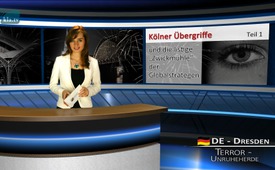 Cologne assaults and the global strategists’ cunning double-bind - part 1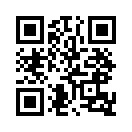 The New Year’s Eve assaults on women primarily in Germany are becoming more and more a talking point. While on 8 January, 170 complaints reached the Cologne police only in Cologne, there were already more than 500 complaints on 11 January. The progression of events, perpetrators, motives and other culprits are interpreted very differently.The New Year’s Eve assaults on women primarily in Germany are becoming more and more a talking point. While on 8 January, 170 complaints reached the Cologne police only in Cologne, there were already more than 500 complaints on 11 January. The progression of events, perpetrators, motives and other culprits are interpreted very differently. Until now, the facts are stated as follows: - In the first news release of the police department on New Year’s Day, the atmosphere in the city center of Cologne during New Year’s Eve was described as “peaceful” . – On 2 January, the police spokesman published a news release about the events which was formulated in a general manner. – It was not until 4 January that the chiefs of police started to let the cat out of the bag by giving more information in a press conference. – On 5 January, the German online magazine “SPIEGEL ONLINE” reported that Cologne’s Chief of Police Wolfgang Albers criticized the first assessment of the situation by the police as wrong. There had been assaults on women on a huge scale at Cologne main station. Chief of Police Wolfgang Albers emphasized that you couldn’t speak of 1000 offenders during the attacks. Mayor Henriette Reker said that the authorities had no evidence that the offenders were refugees. She considers assumptions like that as “completely inadmissible”.

– On 7 January, “SPIEGEL-ONLINE” published amongst others, an internal report of a leading officer of the federal police force which was dated 4 January. Numerous distraught, crying and scared pedestrians, especially women and girls, had reported  “fights, robberies, sexual assaults on women and so on”. Again and again, male migrant groups were said to be the perpetrators. I quote from the report: “The action forces couldn’t have all events, assaults and offenses under control because there happend far too much at the same time.” According to eyewitness reports, the men were of Northern African or Arabic origin.  – Also on 7 January, a detailed analysis and research was published on Youtube by a Colgone eyewitness describing the New Year’s Eve from his view. The eyewitness had been standing on a higher ground at c lose proximity together with colleagues, so he had a very good overview. Now follows his assessment: “At first, men with migrant background occupied the station forecourt, gathering together in masses, mobbing away all “German-looking” persons or throwing fireworks at them. – Later, the police that came far too late cleared the forecourt which caused the masses of men to fill the entire entrance hall of the central station. The police officers obviously thought that their job  was done. – But in the entrance hall of the central station, the sex attacks on women took place in full force. The men with migrant background could randomly pick women out of the crowd, surround and assault them. – The reason for so many women to be trapped is explained by the eyewitness as follows: Everyone who arrives at the central station or wants to go home from there by train or metro has to pass the entrance hall. The large throngs of men where women were pulled in, formed a sight protection, so that it was not visible through this wall of people what was happening within. Those were the grievous assaults described by the victims and they were called “rapes” by a police officer.

– A police officer confirmed this in the journal “Kölner EXPRESS”, I quote: “Shortly after midnight, the first women came to us. Crying and shocked, they described how they had been massively sexually assaulted.” Most women could not be saved out of the throng because the helpful police officers were attacked themselves. – If you read the testimonies of the women affected, it was by far not about stealing their handbags or mobile phones, as the mass media were trying to make us believe at first. The eyewitness says that the sexual assaults had been a long-term trained procedure of those people. The approach of the perpetrators had been exactly the same as in the Arab Spring, when, for example on the Tahrir Square in Egypt, masses of women had been raped by crowds of young men. FOCUS-ONLINE for example reported on 10 July 2013 of a large number of sexual assaults and rapes of female protesters at the Tahrir Square in the center of Cairo. During the years after that, there had been again and again sexual assaults by young gangs in Cairo. The Cologne eyewitness concludes: The action must have been arranged – because through this elaborated tactics, a prosecution of the offenders would be impossible. The extent of the sexual assaults in New Year’s Eve shows that it was hardly coincidence. The same phenomenon occurred in the following cities: Frankfurt, Hamburg, Stuttgart, Bremen, Fulda, Malmö, Goteborg, Stockholm, Oslo, Helsinki, Zurich, Salzburg and Innsbruck. Who exactly organized the whole thing is not known until now. But what if those events would be in fact part of a smartly arranged, bigger plan with far-reaching strategic importance? More about this in our second part.from dd./hm.Sources:http://www.srf.ch/news/international/fast-nur-menschen-mit-migrationshintergrund

http://www.srf.ch/news/international/bericht-zeigt-auf-die-koelner-polizei-war-frueh-informiert

http://www.srf.ch/news/international/deutsche-medien-und-silvestervorfaelle-versagen-auf-ganzer-linie

http://www.spiegel.de/panorama/justiz/koeln-polizei-verschaerft-sicherheitsmassnahmen-nach-silvester-uebergriffen-a-1070600.html

http://www.spiegel.de/panorama/justiz/koeln-das-steht-im-internen-polizeibericht-zur-silvesternacht-a-1070837.html

http://www.epochtimes.de/politik/deutschland/koelner-augenzeuge-analyse-vergewaltigungs-taktiken-wie-im-arabischen-fruehling-mythen-metzger-video-a1297484.html

https://www.youtube.com/watch?v=SDELW-fJEuw

http://www.focus.de/politik/ausland/krise-in-der-arabischen-welt/aegypten/tid-32280/vergewaltigungen-auf-dem-tahrir-platz-in-kairo-im-revolutionsgetuemmel-werden-frauen-zu-freiwild_aid_1039335.html

http://derueberflieger.blogspot.co.at/2016/01/die-organisierten-sexuellen-ubergriffe.html

http://www.srf.ch/sendungen/club/uebergriffe-von-koeln-zuendstoff-der-kulturen

http://principiis-obsta.blogspot.se/2016/01/das-geheimnis-hinter-der-abwesenheit.html

http://www.srf.ch/sendungen/club/uebergriffe-von-koeln-zuendstoff-der-kulturen

http://www.srf.ch/kultur/gesellschaft-religion/wenn-die-sexuellen-belaestiger-nur-noch-die-muslime-sind

http://www.srf.ch/news/international/polizei-loest-pegida-demo-in-koeln-aufThis may interest you as well:---Kla.TV – The other news ... free – independent – uncensored ...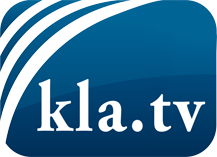 what the media should not keep silent about ...Little heard – by the people, for the people! ...regular News at www.kla.tv/enStay tuned – it’s worth it!Free subscription to our e-mail newsletter here: www.kla.tv/abo-enSecurity advice:Unfortunately countervoices are being censored and suppressed more and more. As long as we don't report according to the ideology and interests of the corporate media, we are constantly at risk, that pretexts will be found to shut down or harm Kla.TV.So join an internet-independent network today! Click here: www.kla.tv/vernetzung&lang=enLicence:    Creative Commons License with Attribution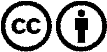 Spreading and reproducing is endorsed if Kla.TV if reference is made to source. No content may be presented out of context.
The use by state-funded institutions is prohibited without written permission from Kla.TV. Infraction will be legally prosecuted.